протокол № 19/18рассмотрения и оценки заявок на участие в запросе котировок г. Рубцовск                                                                              24 августа 2018 года1. Муниципальный заказчик: Администрация города Рубцовска Алтайского края (для комитета Администрации города Рубцовска по управлению имуществом)Почтовый адрес: 658200, Алтайский край, г. Рубцовск, пр. Ленина, 130.Адрес электронной почты: zakaz@rubtsovsk.org. Контактный телефон: 8(38557) 4-24-922. Извещение о проведении запроса котировок было размещено в ЕИС на официальном сайте www.zakupki.gov.ru  17.08.2018 под   №0117300085518000111.3.Идентификационный код закупки: 1832209011079220901001015815868312444. Существенными условиями муниципального контракта, который будет заключен с победителем запроса котировок, являются следующие:4.1. Наименование и описание объекта закупки: выполнение работ по подготовке акта обследования объекта муниципальной собственности.4.2. Место выполнения работ: офис Исполнителя с обязательным  выездом  на месторасположение объекта в город Рубцовск Алтайского края.4.3. Срок выполнения работ: в течение 10 (десяти) календарных дней с даты подписания муниципального контракта.4.4. Начальная (максимальная) цена контракта: 4 446 (четыре тысячи четыреста сорок шесть) рублей 67 копеек.5. Состав комиссии по определению поставщика (подрядчика, исполнителя) при осуществлении закупок товаров, работ, услуг путем запроса котировок  по направлению «Управление муниципальным имуществом» определен постановлением Администрации  города Рубцовска Алтайского края от 04.12.2017 № 5539 «Об организации работы по определению поставщика (подрядчика, исполнителя) при осуществлении закупок товаров, работ, услуг для обеспечения муниципальных нужд в городе Рубцовске». В состав комиссии входит 5 человек. На заседании комиссии присутствовали 3 чел. Кворум имеется. Комиссия правомочна. 6. Процедура вскрытия конвертов с заявками на участие в запросе котировок, а также рассмотрение и оценка таких заявок, проведена 24.08.2018 в 10 час. 00 мин. по адресу: Алтайский край, город Рубцовск, пр-т. Ленина, 130, Администрация города Рубцовска, кабинет № 40.7. До процедуры вскрытия конвертов с заявками на участие в запросе котировок поступила 1 (одна) заявка как это зафиксировано в Журнале регистрации поступления заявок (Приложение №1 к настоящему протоколу, являющееся неотъемлемой частью данного протокола):8. Котировочная комиссия рассмотрела заявку на участие в запросе котировок на соответствие требованиям, установленным в извещении о проведении запроса котировок, оценила ее и приняла на основании полученных результатов следующее решение: 8.1. Признать соответствующей требованиям, установленным в извещении о     проведении запроса котировок, заявку на участие в запросе котировок  индивидуального предпринимателя Першина Романа Владимировича 658200, Алтайский край, г. Рубцовск, пр-т Ленина, 115, офис № 7.8.2. На основании ч. 6 статьи 77 Федерального закона  от 05.04.2013 №44-ФЗ "О контрактной системе в сфере закупок товаров, работ, услуг для обеспечения государственных и муниципальных нужд" признать запрос котировок несостоявшимся.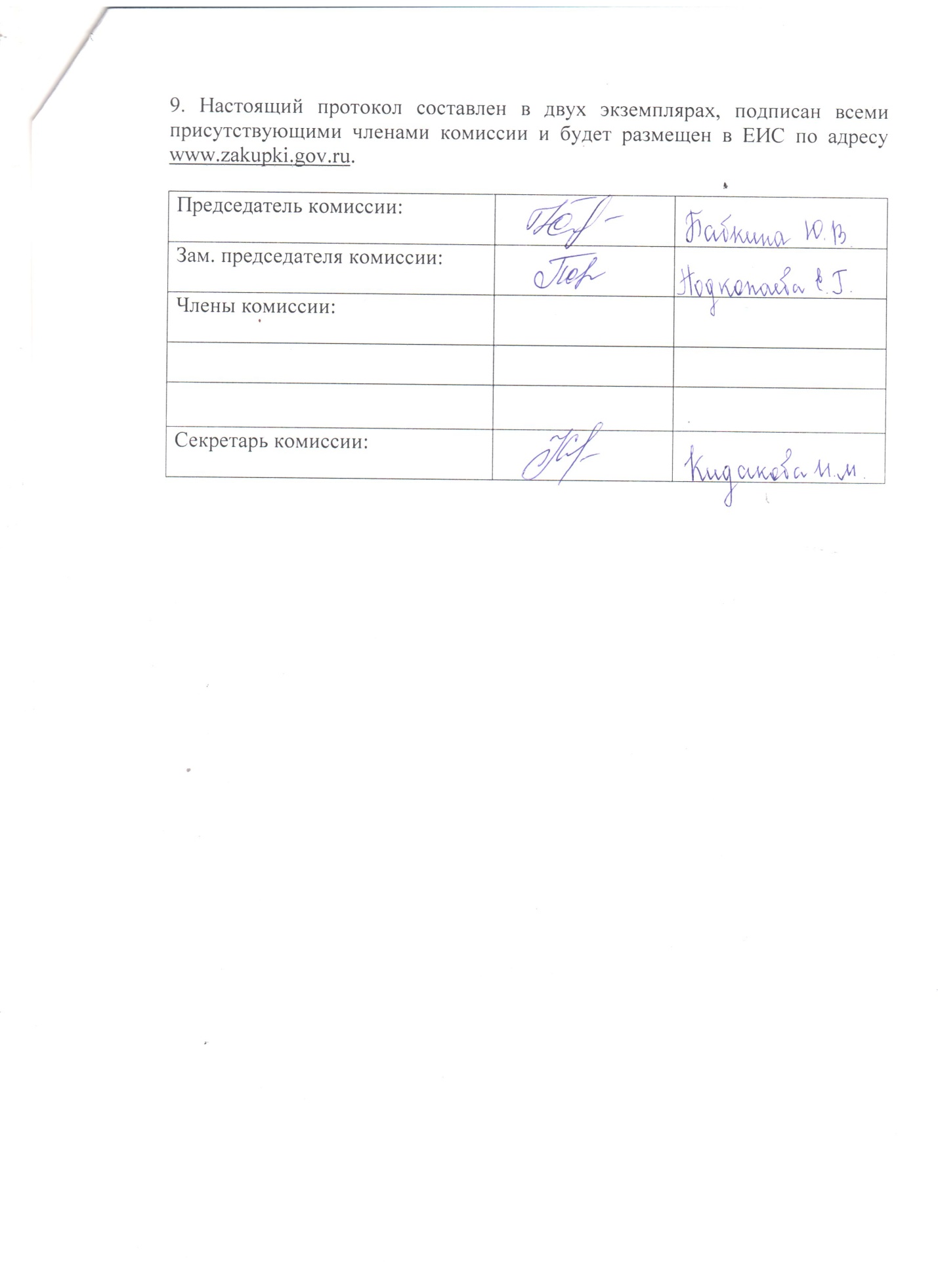 Приложение № 1   к протоколу рассмотрения иоценки заявок на участие в запросе                                                                                                       котировок от  24.08.2018 № 19/18ЖУРНАЛ РЕГИСТРАЦИИпоступления заявок для участия в запросе котировок  на выполнение работ по подготовке акта обследования объекта муниципальной собственности.Порядковый номер заявкиНаименование (для юридического лица), фамилия, имя, отчество (для физического лица) участника запроса котировокПочтовый адресЦена товара, работы или услуги, указанная в заявке (руб.)1Индивидуальный предприниматель Першин Роман ВладимировичИНН 220909769151Тел: 8-909-505-57-58Адрес эл.почты: kinrub@mail.ru658200,Алтайский край,г. Рубцовск,пр-т. Ленина, 115, офис №74 000,00№ п/пДата поступления котировочной заявкиВремя поступленияРегистрационный номерФорма подачи заявки123.08.201815 час. 03 мин.1бумажный носитель